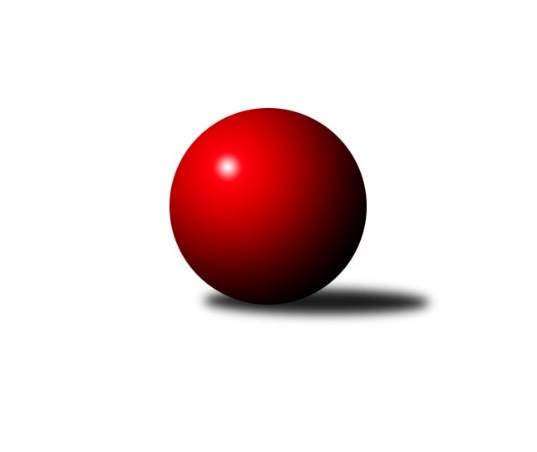 Č.7Ročník 2017/2018	24.5.2024 3.KLM B 2017/2018Statistika 7. kolaTabulka družstev:		družstvo	záp	výh	rem	proh	skore	sety	průměr	body	plné	dorážka	chyby	1.	TJ Lokomotiva Trutnov	7	5	1	1	35.5 : 20.5 	(89.0 : 79.0)	3373	11	2253	1120	20.4	2.	SKK Hořice B	7	5	1	1	34.5 : 21.5 	(86.0 : 82.0)	3262	11	2204	1058	28.7	3.	SK Žižkov Praha	7	5	0	2	37.0 : 19.0 	(101.0 : 67.0)	3316	10	2222	1094	24.7	4.	SKK Náchod	7	5	0	2	33.0 : 23.0 	(82.5 : 85.5)	3228	10	2132	1096	25.9	5.	TJ Sparta Kutná Hora	7	4	0	3	29.5 : 26.5 	(83.5 : 84.5)	3156	8	2121	1035	26	6.	KK Jiří Poděbrady	7	4	0	3	29.0 : 27.0 	(86.0 : 82.0)	3264	8	2179	1086	25.6	7.	TJ Sokol Tehovec	7	3	0	4	30.0 : 26.0 	(88.0 : 80.0)	3295	6	2209	1087	25.6	8.	Spartak Rokytnice n. J.	7	3	0	4	29.0 : 27.0 	(86.0 : 82.0)	3290	6	2200	1091	29.7	9.	TJ Sokol Benešov	7	3	0	4	24.0 : 32.0 	(80.5 : 87.5)	3257	6	2193	1064	29.3	10.	SKK Jičín B	7	2	0	5	21.0 : 35.0 	(78.5 : 89.5)	3204	4	2149	1054	36.3	11.	Sokol Kolín	7	1	0	6	18.5 : 37.5 	(77.5 : 90.5)	3218	2	2157	1061	32	12.	KK Konstruktiva Praha B	7	1	0	6	15.0 : 41.0 	(69.5 : 98.5)	3151	2	2152	999	36.6Tabulka doma:		družstvo	záp	výh	rem	proh	skore	sety	průměr	body	maximum	minimum	1.	SKK Náchod	4	4	0	0	23.5 : 8.5 	(50.5 : 45.5)	3307	8	3389	3261	2.	SK Žižkov Praha	4	3	0	1	21.0 : 11.0 	(57.0 : 39.0)	3345	6	3408	3279	3.	TJ Lokomotiva Trutnov	4	2	1	1	16.5 : 15.5 	(43.0 : 53.0)	3289	5	3303	3260	4.	TJ Sparta Kutná Hora	3	2	0	1	14.5 : 9.5 	(36.0 : 36.0)	3320	4	3426	3213	5.	SKK Hořice B	3	2	0	1	13.0 : 11.0 	(34.5 : 37.5)	3291	4	3328	3232	6.	Spartak Rokytnice n. J.	4	2	0	2	17.5 : 14.5 	(49.5 : 46.5)	3197	4	3274	3120	7.	KK Jiří Poděbrady	4	2	0	2	16.0 : 16.0 	(48.0 : 48.0)	3203	4	3212	3191	8.	SKK Jičín B	5	2	0	3	18.0 : 22.0 	(60.5 : 59.5)	3303	4	3448	3217	9.	TJ Sokol Tehovec	3	1	0	2	11.0 : 13.0 	(34.5 : 37.5)	3210	2	3300	3121	10.	KK Konstruktiva Praha B	4	1	0	3	10.0 : 22.0 	(42.5 : 53.5)	3174	2	3257	3098	11.	TJ Sokol Benešov	0	0	0	0	0.0 : 0.0 	(0.0 : 0.0)	0	0	0	0	12.	Sokol Kolín	4	0	0	4	8.5 : 23.5 	(42.5 : 53.5)	3235	0	3345	3131Tabulka venku:		družstvo	záp	výh	rem	proh	skore	sety	průměr	body	maximum	minimum	1.	SKK Hořice B	4	3	1	0	21.5 : 10.5 	(51.5 : 44.5)	3255	7	3325	3203	2.	TJ Lokomotiva Trutnov	3	3	0	0	19.0 : 5.0 	(46.0 : 26.0)	3401	6	3473	3352	3.	TJ Sokol Benešov	7	3	0	4	24.0 : 32.0 	(80.5 : 87.5)	3257	6	3438	3063	4.	SK Žižkov Praha	3	2	0	1	16.0 : 8.0 	(44.0 : 28.0)	3306	4	3408	3232	5.	KK Jiří Poděbrady	3	2	0	1	13.0 : 11.0 	(38.0 : 34.0)	3295	4	3385	3159	6.	TJ Sokol Tehovec	4	2	0	2	19.0 : 13.0 	(53.5 : 42.5)	3317	4	3522	3190	7.	TJ Sparta Kutná Hora	4	2	0	2	15.0 : 17.0 	(47.5 : 48.5)	3159	4	3338	2899	8.	Spartak Rokytnice n. J.	3	1	0	2	11.5 : 12.5 	(36.5 : 35.5)	3322	2	3401	3252	9.	Sokol Kolín	3	1	0	2	10.0 : 14.0 	(35.0 : 37.0)	3212	2	3310	3163	10.	SKK Náchod	3	1	0	2	9.5 : 14.5 	(32.0 : 40.0)	3202	2	3221	3166	11.	SKK Jičín B	2	0	0	2	3.0 : 13.0 	(18.0 : 30.0)	3154	0	3164	3144	12.	KK Konstruktiva Praha B	3	0	0	3	5.0 : 19.0 	(27.0 : 45.0)	3143	0	3158	3133Tabulka podzimní části:		družstvo	záp	výh	rem	proh	skore	sety	průměr	body	doma	venku	1.	TJ Lokomotiva Trutnov	7	5	1	1	35.5 : 20.5 	(89.0 : 79.0)	3373	11 	2 	1 	1 	3 	0 	0	2.	SKK Hořice B	7	5	1	1	34.5 : 21.5 	(86.0 : 82.0)	3262	11 	2 	0 	1 	3 	1 	0	3.	SK Žižkov Praha	7	5	0	2	37.0 : 19.0 	(101.0 : 67.0)	3316	10 	3 	0 	1 	2 	0 	1	4.	SKK Náchod	7	5	0	2	33.0 : 23.0 	(82.5 : 85.5)	3228	10 	4 	0 	0 	1 	0 	2	5.	TJ Sparta Kutná Hora	7	4	0	3	29.5 : 26.5 	(83.5 : 84.5)	3156	8 	2 	0 	1 	2 	0 	2	6.	KK Jiří Poděbrady	7	4	0	3	29.0 : 27.0 	(86.0 : 82.0)	3264	8 	2 	0 	2 	2 	0 	1	7.	TJ Sokol Tehovec	7	3	0	4	30.0 : 26.0 	(88.0 : 80.0)	3295	6 	1 	0 	2 	2 	0 	2	8.	Spartak Rokytnice n. J.	7	3	0	4	29.0 : 27.0 	(86.0 : 82.0)	3290	6 	2 	0 	2 	1 	0 	2	9.	TJ Sokol Benešov	7	3	0	4	24.0 : 32.0 	(80.5 : 87.5)	3257	6 	0 	0 	0 	3 	0 	4	10.	SKK Jičín B	7	2	0	5	21.0 : 35.0 	(78.5 : 89.5)	3204	4 	2 	0 	3 	0 	0 	2	11.	Sokol Kolín	7	1	0	6	18.5 : 37.5 	(77.5 : 90.5)	3218	2 	0 	0 	4 	1 	0 	2	12.	KK Konstruktiva Praha B	7	1	0	6	15.0 : 41.0 	(69.5 : 98.5)	3151	2 	1 	0 	3 	0 	0 	3Tabulka jarní části:		družstvo	záp	výh	rem	proh	skore	sety	průměr	body	doma	venku	1.	KK Konstruktiva Praha B	0	0	0	0	0.0 : 0.0 	(0.0 : 0.0)	0	0 	0 	0 	0 	0 	0 	0 	2.	SKK Jičín B	0	0	0	0	0.0 : 0.0 	(0.0 : 0.0)	0	0 	0 	0 	0 	0 	0 	0 	3.	SKK Hořice B	0	0	0	0	0.0 : 0.0 	(0.0 : 0.0)	0	0 	0 	0 	0 	0 	0 	0 	4.	Sokol Kolín	0	0	0	0	0.0 : 0.0 	(0.0 : 0.0)	0	0 	0 	0 	0 	0 	0 	0 	5.	Spartak Rokytnice n. J.	0	0	0	0	0.0 : 0.0 	(0.0 : 0.0)	0	0 	0 	0 	0 	0 	0 	0 	6.	KK Jiří Poděbrady	0	0	0	0	0.0 : 0.0 	(0.0 : 0.0)	0	0 	0 	0 	0 	0 	0 	0 	7.	TJ Sokol Benešov	0	0	0	0	0.0 : 0.0 	(0.0 : 0.0)	0	0 	0 	0 	0 	0 	0 	0 	8.	TJ Sokol Tehovec	0	0	0	0	0.0 : 0.0 	(0.0 : 0.0)	0	0 	0 	0 	0 	0 	0 	0 	9.	TJ Sparta Kutná Hora	0	0	0	0	0.0 : 0.0 	(0.0 : 0.0)	0	0 	0 	0 	0 	0 	0 	0 	10.	TJ Lokomotiva Trutnov	0	0	0	0	0.0 : 0.0 	(0.0 : 0.0)	0	0 	0 	0 	0 	0 	0 	0 	11.	SKK Náchod	0	0	0	0	0.0 : 0.0 	(0.0 : 0.0)	0	0 	0 	0 	0 	0 	0 	0 	12.	SK Žižkov Praha	0	0	0	0	0.0 : 0.0 	(0.0 : 0.0)	0	0 	0 	0 	0 	0 	0 	0 Zisk bodů pro družstvo:		jméno hráče	družstvo	body	zápasy	v %	dílčí body	sety	v %	1.	Josef Kašpar 	SK Žižkov Praha 	7	/	7	(100%)	20.5	/	28	(73%)	2.	Aleš Tichý 	SKK Náchod 	6.5	/	7	(93%)	20.5	/	28	(73%)	3.	Jan Pelák 	Sokol Kolín  	6	/	7	(86%)	19	/	28	(68%)	4.	Jan Adamů 	SKK Náchod 	6	/	7	(86%)	17.5	/	28	(63%)	5.	Martin Kováčik 	SKK Náchod 	6	/	7	(86%)	17.5	/	28	(63%)	6.	Jiří Barbora 	TJ Sparta Kutná Hora 	5	/	6	(83%)	16.5	/	24	(69%)	7.	Martin Bartoníček 	SKK Hořice B 	5	/	6	(83%)	16	/	24	(67%)	8.	Vladimír Holý 	TJ Sparta Kutná Hora 	5	/	7	(71%)	16	/	28	(57%)	9.	Roman Straka 	TJ Lokomotiva Trutnov  	5	/	7	(71%)	16	/	28	(57%)	10.	Václav Kňap 	KK Jiří Poděbrady 	5	/	7	(71%)	16	/	28	(57%)	11.	Jaroslav Procházka 	TJ Sokol Tehovec  	5	/	7	(71%)	15.5	/	28	(55%)	12.	Ivan Vondráček 	SKK Hořice B 	4.5	/	6	(75%)	16	/	24	(67%)	13.	Jaroslav Franěk 	TJ Sokol Benešov  	4.5	/	7	(64%)	17.5	/	28	(63%)	14.	Michal Jirouš 	Spartak Rokytnice n. J.  	4	/	4	(100%)	14	/	16	(88%)	15.	František Rusín 	SK Žižkov Praha 	4	/	5	(80%)	15.5	/	20	(78%)	16.	Petr Vokáč 	SKK Hořice B 	4	/	5	(80%)	15	/	20	(75%)	17.	Petr Veverka 	SK Žižkov Praha 	4	/	5	(80%)	14	/	20	(70%)	18.	Tomáš Čožík 	TJ Sokol Tehovec  	4	/	5	(80%)	13.5	/	20	(68%)	19.	Jakub Šmidlík 	TJ Sokol Tehovec  	4	/	5	(80%)	13	/	20	(65%)	20.	Marek Žoudlík 	TJ Lokomotiva Trutnov  	4	/	6	(67%)	16	/	24	(67%)	21.	Lukáš Kočí 	TJ Sokol Benešov  	4	/	6	(67%)	14	/	24	(58%)	22.	Petr Mařas 	Spartak Rokytnice n. J.  	4	/	6	(67%)	14	/	24	(58%)	23.	Radek Košťál 	SKK Hořice B 	4	/	6	(67%)	10	/	24	(42%)	24.	Kamil Fiebinger 	TJ Lokomotiva Trutnov  	4	/	7	(57%)	17	/	28	(61%)	25.	Jiří Zetek 	SK Žižkov Praha 	4	/	7	(57%)	17	/	28	(61%)	26.	Dušan Hrčkulák 	TJ Sparta Kutná Hora 	4	/	7	(57%)	16.5	/	28	(59%)	27.	Ivan Januš 	TJ Sokol Benešov  	4	/	7	(57%)	16.5	/	28	(59%)	28.	Miloslav Vik 	Sokol Kolín  	4	/	7	(57%)	15.5	/	28	(55%)	29.	Lukáš Štich 	KK Jiří Poděbrady 	4	/	7	(57%)	15	/	28	(54%)	30.	Jiří Němec 	Sokol Kolín  	4	/	7	(57%)	14.5	/	28	(52%)	31.	Martin Beran 	SK Žižkov Praha 	4	/	7	(57%)	14	/	28	(50%)	32.	Jakub Hlava 	KK Konstruktiva Praha B 	4	/	7	(57%)	13	/	28	(46%)	33.	Ondřej Fikar 	SKK Hořice B 	4	/	7	(57%)	12	/	28	(43%)	34.	Michal Vlček 	TJ Lokomotiva Trutnov  	3	/	3	(100%)	9	/	12	(75%)	35.	Roman Bureš 	SKK Jičín B 	3	/	3	(100%)	9	/	12	(75%)	36.	Vladimír Matějka 	TJ Sokol Tehovec  	3	/	3	(100%)	7	/	12	(58%)	37.	Slavomír Trepera 	Spartak Rokytnice n. J.  	3	/	4	(75%)	10	/	16	(63%)	38.	Petr Janouch 	Spartak Rokytnice n. J.  	3	/	4	(75%)	8	/	16	(50%)	39.	Jiří Šťastný 	TJ Sokol Tehovec  	3	/	5	(60%)	12.5	/	20	(63%)	40.	Ondřej Šustr 	KK Jiří Poděbrady 	3	/	5	(60%)	12	/	20	(60%)	41.	Petr Kolář 	SKK Jičín B 	3	/	6	(50%)	12	/	24	(50%)	42.	Michal Hrčkulák 	TJ Sparta Kutná Hora 	3	/	6	(50%)	10.5	/	24	(44%)	43.	Vladimír Řehák 	SKK Jičín B 	3	/	7	(43%)	13	/	28	(46%)	44.	Arnošt Nedbal 	KK Konstruktiva Praha B 	3	/	7	(43%)	12	/	28	(43%)	45.	Tomáš Svoboda 	TJ Sokol Benešov  	3	/	7	(43%)	10	/	28	(36%)	46.	David Ryzák 	TJ Lokomotiva Trutnov  	2.5	/	4	(63%)	9	/	16	(56%)	47.	Milan Valášek 	Spartak Rokytnice n. J.  	2.5	/	6	(42%)	10	/	24	(42%)	48.	Petr Tepličanec 	KK Konstruktiva Praha B 	2	/	2	(100%)	6.5	/	8	(81%)	49.	Martin Hrouda 	TJ Sokol Tehovec  	2	/	3	(67%)	6.5	/	12	(54%)	50.	Miloš Holý 	KK Jiří Poděbrady 	2	/	4	(50%)	10	/	16	(63%)	51.	Vít Jírovec 	KK Jiří Poděbrady 	2	/	4	(50%)	9	/	16	(56%)	52.	Leoš Vobořil 	TJ Sparta Kutná Hora 	2	/	4	(50%)	8.5	/	16	(53%)	53.	Štěpán Kvapil 	Spartak Rokytnice n. J.  	2	/	4	(50%)	8	/	16	(50%)	54.	Svatopluk Čech 	KK Jiří Poděbrady 	2	/	4	(50%)	7	/	16	(44%)	55.	Luboš Kocmich 	SK Žižkov Praha 	2	/	5	(40%)	9.5	/	20	(48%)	56.	Petr Holý 	TJ Lokomotiva Trutnov  	2	/	5	(40%)	9	/	20	(45%)	57.	Stanislav Schuh 	SK Žižkov Praha 	2	/	5	(40%)	8.5	/	20	(43%)	58.	Miroslav Nálevka 	SKK Hořice B 	2	/	5	(40%)	7	/	20	(35%)	59.	Vladimír Pavlata 	SKK Jičín B 	2	/	6	(33%)	11.5	/	24	(48%)	60.	Petr Červ 	TJ Sokol Benešov  	2	/	6	(33%)	10.5	/	24	(44%)	61.	Antonín Hejzlar 	SKK Náchod 	2	/	6	(33%)	10.5	/	24	(44%)	62.	Marek Plšek 	TJ Lokomotiva Trutnov  	2	/	6	(33%)	8	/	24	(33%)	63.	Martin Mazáček 	SKK Jičín B 	2	/	7	(29%)	12	/	28	(43%)	64.	Tomáš Pavlata 	SKK Jičín B 	2	/	7	(29%)	11	/	28	(39%)	65.	Petr Dus 	TJ Sparta Kutná Hora 	1.5	/	5	(30%)	8.5	/	20	(43%)	66.	Tomáš Majer 	SKK Náchod 	1.5	/	7	(21%)	9.5	/	28	(34%)	67.	Pavel Kaan 	SKK Jičín B 	1	/	1	(100%)	4	/	4	(100%)	68.	Jaroslav Kříž 	SKK Jičín B 	1	/	1	(100%)	4	/	4	(100%)	69.	Jaroslav Kazda 	KK Jiří Poděbrady 	1	/	1	(100%)	2	/	4	(50%)	70.	Petr Šmidlík 	TJ Sokol Tehovec  	1	/	2	(50%)	4	/	8	(50%)	71.	Jiří st. Miláček 	KK Jiří Poděbrady 	1	/	2	(50%)	4	/	8	(50%)	72.	Jindřich Lauer 	Sokol Kolín  	1	/	3	(33%)	7	/	12	(58%)	73.	Karel Košťál 	SKK Hořice B 	1	/	3	(33%)	6	/	12	(50%)	74.	Miroslav Kužel 	TJ Lokomotiva Trutnov  	1	/	3	(33%)	4	/	12	(33%)	75.	Petr Seidl 	TJ Sokol Tehovec  	1	/	3	(33%)	4	/	12	(33%)	76.	Jan Mařas 	Spartak Rokytnice n. J.  	1	/	4	(25%)	8	/	16	(50%)	77.	Agaton Plaňanský ml.	TJ Sparta Kutná Hora 	1	/	4	(25%)	6	/	16	(38%)	78.	Jiří ml. Miláček 	KK Jiří Poděbrady 	1	/	5	(20%)	8	/	20	(40%)	79.	Jiří Makovička 	KK Konstruktiva Praha B 	1	/	5	(20%)	7	/	20	(35%)	80.	Zdeněk st. Novotný st.	Spartak Rokytnice n. J.  	1	/	6	(17%)	8	/	24	(33%)	81.	Vojtěch Zelenka 	Sokol Kolín  	1	/	6	(17%)	8	/	24	(33%)	82.	Tomáš Adamů 	SKK Náchod 	1	/	6	(17%)	7	/	24	(29%)	83.	Miroslav Šnejdar st.	KK Konstruktiva Praha B 	1	/	6	(17%)	6.5	/	24	(27%)	84.	Václav Posejpal 	KK Konstruktiva Praha B 	1	/	7	(14%)	12	/	28	(43%)	85.	Stanislav Vesecký 	KK Konstruktiva Praha B 	1	/	7	(14%)	10.5	/	28	(38%)	86.	Jiří Franěk 	TJ Sokol Benešov  	0.5	/	1	(50%)	2	/	4	(50%)	87.	Jan Volf 	Spartak Rokytnice n. J.  	0.5	/	1	(50%)	2	/	4	(50%)	88.	Jiří Tichý 	Sokol Kolín  	0.5	/	3	(17%)	4	/	12	(33%)	89.	Jaroslav ml. Pleticha ml.	KK Konstruktiva Praha B 	0	/	1	(0%)	2	/	4	(50%)	90.	Martin Bílek 	TJ Sokol Tehovec  	0	/	1	(0%)	2	/	4	(50%)	91.	Ladislav Nožička 	KK Jiří Poděbrady 	0	/	1	(0%)	2	/	4	(50%)	92.	Jiří Čapek 	SKK Jičín B 	0	/	1	(0%)	1	/	4	(25%)	93.	Agaton Plaňanský st.	SKK Jičín B 	0	/	1	(0%)	1	/	4	(25%)	94.	Jiří Kapucián 	SKK Jičín B 	0	/	1	(0%)	0	/	4	(0%)	95.	Jaroslav Čermák 	TJ Sparta Kutná Hora 	0	/	1	(0%)	0	/	4	(0%)	96.	Jakub Stejskal 	Spartak Rokytnice n. J.  	0	/	1	(0%)	0	/	4	(0%)	97.	František Černý 	SKK Jičín B 	0	/	1	(0%)	0	/	4	(0%)	98.	Dalibor Mierva 	Sokol Kolín  	0	/	2	(0%)	1	/	8	(13%)	99.	Filip Januš 	TJ Sokol Benešov  	0	/	2	(0%)	1	/	8	(13%)	100.	Miroslav Šostý 	TJ Sokol Benešov  	0	/	5	(0%)	7	/	20	(35%)	101.	Lukáš Holosko 	Sokol Kolín  	0	/	6	(0%)	8.5	/	24	(35%)Průměry na kuželnách:		kuželna	průměr	plné	dorážka	chyby	výkon na hráče	1.	SKK Jičín, 1-2	3294	2201	1092	33.3	(549.1)	2.	SKK Hořice, 1-4	3293	2209	1083	28.3	(548.9)	3.	TJ Sparta Kutná Hora, 1-4	3292	2202	1089	26.5	(548.8)	4.	Trutnov, 1-4	3283	2179	1103	26.1	(547.2)	5.	KK Slavia Praha, 1-4	3278	2186	1092	27.4	(546.4)	6.	SKK Nachod, 1-4	3269	2198	1070	27.6	(544.9)	7.	Poděbrady, 1-4	3216	2172	1044	25.4	(536.1)	8.	KK Konstruktiva Praha, 2-5	3207	2170	1036	32.6	(534.6)	9.	Vrchlabí, 1-4	3176	2142	1033	30.6	(529.3)Nejlepší výkony na kuželnách:SKK Jičín, 1-2TJ Lokomotiva Trutnov 	3473	4. kolo	Michal Jirouš 	Spartak Rokytnice n. J. 	649	6. koloSKK Jičín B	3448	6. kolo	Roman Straka 	TJ Lokomotiva Trutnov 	621	4. koloSpartak Rokytnice n. J. 	3401	6. kolo	Tomáš Pavlata 	SKK Jičín B	611	6. koloTJ Sokol Benešov 	3346	1. kolo	Petr Holý 	TJ Lokomotiva Trutnov 	603	4. koloSokol Kolín 	3310	2. kolo	Vladimír Řehák 	SKK Jičín B	601	6. koloSKK Jičín B	3298	1. kolo	Jiří Němec 	Sokol Kolín 	596	2. koloSKK Jičín B	3284	2. kolo	Kamil Fiebinger 	TJ Lokomotiva Trutnov 	596	4. koloSKK Jičín B	3268	7. kolo	Ivan Januš 	TJ Sokol Benešov 	594	1. koloSKK Jičín B	3217	4. kolo	Jan Pelák 	Sokol Kolín 	593	2. koloTJ Sparta Kutná Hora	2899	7. kolo	Jaroslav Kříž 	SKK Jičín B	585	1. koloSKK Hořice, 1-4TJ Sokol Benešov 	3438	4. kolo	Ivan Januš 	TJ Sokol Benešov 	604	4. koloSKK Hořice B	3328	4. kolo	Martin Bartoníček 	SKK Hořice B	604	6. koloSKK Hořice B	3312	6. kolo	Tomáš Svoboda 	TJ Sokol Benešov 	593	4. koloSK Žižkov Praha	3232	6. kolo	Miroslav Nálevka 	SKK Hořice B	587	4. koloSKK Hořice B	3232	2. kolo	Radek Košťál 	SKK Hořice B	577	4. koloSKK Náchod	3218	2. kolo	Jaroslav Franěk 	TJ Sokol Benešov 	572	4. kolo		. kolo	Aleš Tichý 	SKK Náchod	570	2. kolo		. kolo	Miroslav Šostý 	TJ Sokol Benešov 	569	4. kolo		. kolo	Martin Bartoníček 	SKK Hořice B	566	2. kolo		. kolo	Josef Kašpar 	SK Žižkov Praha	562	6. koloTJ Sparta Kutná Hora, 1-4TJ Sokol Tehovec 	3522	7. kolo	Tomáš Čožík 	TJ Sokol Tehovec 	610	7. koloTJ Sparta Kutná Hora	3426	6. kolo	Jiří Němec 	Sokol Kolín 	601	3. koloSK Žižkov Praha	3408	4. kolo	Jaroslav Procházka 	TJ Sokol Tehovec 	601	7. koloSokol Kolín 	3345	7. kolo	Dušan Hrčkulák 	TJ Sparta Kutná Hora	596	6. koloTJ Sparta Kutná Hora	3338	3. kolo	Jiří Zetek 	SK Žižkov Praha	595	4. koloTJ Sparta Kutná Hora	3321	2. kolo	Jakub Šmidlík 	TJ Sokol Tehovec 	592	7. koloSKK Hořice B	3275	5. kolo	Vladimír Matějka 	TJ Sokol Tehovec 	591	7. koloSokol Kolín 	3262	3. kolo	Jiří Šťastný 	TJ Sokol Tehovec 	589	7. koloKK Jiří Poděbrady	3252	6. kolo	Michal Hrčkulák 	TJ Sparta Kutná Hora	583	6. koloTJ Sokol Benešov 	3244	2. kolo	Jiří Němec 	Sokol Kolín 	580	7. koloTrutnov, 1-4KK Jiří Poděbrady	3385	3. kolo	Roman Straka 	TJ Lokomotiva Trutnov 	596	2. koloTJ Lokomotiva Trutnov 	3303	2. kolo	Kamil Fiebinger 	TJ Lokomotiva Trutnov 	589	2. koloTJ Lokomotiva Trutnov 	3301	5. kolo	Petr Mařas 	Spartak Rokytnice n. J. 	584	2. koloTJ Lokomotiva Trutnov 	3290	3. kolo	Lukáš Štich 	KK Jiří Poděbrady	580	3. koloTJ Lokomotiva Trutnov 	3260	7. kolo	Michal Hrčkulák 	TJ Sparta Kutná Hora	578	5. koloTJ Sparta Kutná Hora	3258	5. kolo	Marek Žoudlík 	TJ Lokomotiva Trutnov 	578	5. koloSpartak Rokytnice n. J. 	3252	2. kolo	Roman Straka 	TJ Lokomotiva Trutnov 	576	5. koloSKK Hořice B	3217	7. kolo	Marek Plšek 	TJ Lokomotiva Trutnov 	576	3. kolo		. kolo	Václav Kňap 	KK Jiří Poděbrady	576	3. kolo		. kolo	Michal Vlček 	TJ Lokomotiva Trutnov 	576	5. koloKK Slavia Praha, 1-4SK Žižkov Praha	3408	3. kolo	Roman Straka 	TJ Lokomotiva Trutnov 	617	1. koloSK Žižkov Praha	3391	7. kolo	Martin Beran 	SK Žižkov Praha	611	3. koloTJ Lokomotiva Trutnov 	3352	1. kolo	František Rusín 	SK Žižkov Praha	607	7. koloSK Žižkov Praha	3301	1. kolo	František Rusín 	SK Žižkov Praha	597	1. koloSK Žižkov Praha	3279	5. kolo	Jiří Zetek 	SK Žižkov Praha	590	3. koloSKK Náchod	3221	7. kolo	Josef Kašpar 	SK Žižkov Praha	586	7. koloSKK Jičín B	3144	3. kolo	Tomáš Pavlata 	SKK Jičín B	583	3. koloKK Konstruktiva Praha B	3133	5. kolo	Martin Beran 	SK Žižkov Praha	580	5. kolo		. kolo	Josef Kašpar 	SK Žižkov Praha	579	1. kolo		. kolo	Luboš Kocmich 	SK Žižkov Praha	575	7. koloSKK Nachod, 1-4SKK Náchod	3389	4. kolo	Antonín Hejzlar 	SKK Náchod	595	4. koloTJ Sokol Tehovec 	3332	4. kolo	Jan Adamů 	SKK Náchod	589	5. koloSKK Náchod	3305	5. kolo	Martin Kováčik 	SKK Náchod	587	1. koloTJ Sokol Benešov 	3273	5. kolo	Miroslav Šostý 	TJ Sokol Benešov 	586	5. koloSKK Náchod	3271	6. kolo	Tomáš Čožík 	TJ Sokol Tehovec 	582	4. koloSKK Náchod	3261	1. kolo	Jakub Šmidlík 	TJ Sokol Tehovec 	576	4. koloSokol Kolín 	3164	6. kolo	Jiří Makovička 	KK Konstruktiva Praha B	572	1. koloKK Konstruktiva Praha B	3158	1. kolo	Aleš Tichý 	SKK Náchod	570	4. kolo		. kolo	Martin Kováčik 	SKK Náchod	569	4. kolo		. kolo	Jan Adamů 	SKK Náchod	566	6. koloPoděbrady, 1-4SKK Hořice B	3325	3. kolo	Michal Jirouš 	Spartak Rokytnice n. J. 	616	4. koloSpartak Rokytnice n. J. 	3312	4. kolo	Jaroslav Procházka 	TJ Sokol Tehovec 	593	3. koloTJ Sokol Tehovec 	3300	6. kolo	Karel Košťál 	SKK Hořice B	590	3. koloSK Žižkov Praha	3279	2. kolo	Tomáš Čožík 	TJ Sokol Tehovec 	585	6. koloTJ Sokol Benešov 	3234	6. kolo	Josef Kašpar 	SK Žižkov Praha	583	2. koloKK Jiří Poděbrady	3212	5. kolo	Jakub Šmidlík 	TJ Sokol Tehovec 	575	6. koloTJ Sokol Tehovec 	3208	3. kolo	František Rusín 	SK Žižkov Praha	572	2. koloKK Jiří Poděbrady	3207	7. kolo	Ivan Januš 	TJ Sokol Benešov 	569	6. koloKK Jiří Poděbrady	3201	2. kolo	Jaroslav Procházka 	TJ Sokol Tehovec 	568	6. koloKK Jiří Poděbrady	3191	4. kolo	Václav Kňap 	KK Jiří Poděbrady	565	2. koloKK Konstruktiva Praha, 2-5TJ Lokomotiva Trutnov 	3377	6. kolo	Kamil Fiebinger 	TJ Lokomotiva Trutnov 	604	6. koloKK Konstruktiva Praha B	3257	6. kolo	Stanislav Vesecký 	KK Konstruktiva Praha B	600	4. koloTJ Sokol Tehovec 	3223	2. kolo	David Ryzák 	TJ Lokomotiva Trutnov 	594	6. koloKK Konstruktiva Praha B	3214	4. kolo	Jiří Makovička 	KK Konstruktiva Praha B	582	6. koloTJ Sokol Benešov 	3202	3. kolo	Jaroslav Procházka 	TJ Sokol Tehovec 	578	2. koloSokol Kolín 	3163	4. kolo	Jiří Šťastný 	TJ Sokol Tehovec 	561	2. koloKK Konstruktiva Praha B	3127	2. kolo	Michal Vlček 	TJ Lokomotiva Trutnov 	559	6. koloKK Konstruktiva Praha B	3098	3. kolo	Lukáš Kočí 	TJ Sokol Benešov 	559	3. kolo		. kolo	Roman Straka 	TJ Lokomotiva Trutnov 	558	6. kolo		. kolo	Arnošt Nedbal 	KK Konstruktiva Praha B	556	3. koloVrchlabí, 1-4Spartak Rokytnice n. J. 	3274	5. kolo	Michal Jirouš 	Spartak Rokytnice n. J. 	609	7. koloSpartak Rokytnice n. J. 	3254	7. kolo	Michal Jirouš 	Spartak Rokytnice n. J. 	589	5. koloSKK Hořice B	3203	1. kolo	Jakub Šmidlík 	TJ Sokol Tehovec 	577	5. koloTJ Sokol Tehovec 	3190	5. kolo	Petr Mařas 	Spartak Rokytnice n. J. 	571	5. koloSKK Náchod	3166	3. kolo	Petr Vokáč 	SKK Hořice B	570	1. koloSpartak Rokytnice n. J. 	3138	1. kolo	Martin Bartoníček 	SKK Hořice B	568	1. koloSpartak Rokytnice n. J. 	3120	3. kolo	Radek Košťál 	SKK Hořice B	556	1. koloTJ Sokol Benešov 	3063	7. kolo	Petr Mařas 	Spartak Rokytnice n. J. 	555	7. kolo		. kolo	Ondřej Fikar 	SKK Hořice B	554	1. kolo		. kolo	Petr Mařas 	Spartak Rokytnice n. J. 	551	1. koloČetnost výsledků:	8.0 : 0.0	1x	7.0 : 1.0	3x	6.5 : 1.5	1x	6.0 : 2.0	10x	5.5 : 2.5	2x	5.0 : 3.0	4x	4.0 : 4.0	1x	3.0 : 5.0	3x	2.5 : 5.5	2x	2.0 : 6.0	10x	1.0 : 7.0	5x